                              Curriculum Vitae waitress	Career ObjectiveEmployment History.        TOURIST HOTEL AND RESTAURANTS UGANDA : 2011-2013Key Responsibilities:                                                                                                                                                                                                                                                                                                                                                                                                                            Check with customers to ensure that they are enjoying their meals and take action to correct any problems. Collect payments from customers. Write patrons' food orders on order slips, memorize orders, or enter orders into computers for transmittal to kitchen staff. Prepare checks that itemize and total meal costs and sales taxes.  Serve food or beverages to patrons, and prepare or serve specialty dishes at tables as requiredPresent menus to patrons and answer questions about menu items, making recommendations upon request. Clean tables or counters after patrons have finished dining. Roll silverware, set up food stations or set up dining areas to prepare for the next shift or for large parties. Inform customers about daily specials.  Remove dishes and glasses from tables or counters; take them to kitchen for cleaningHOUSE KEEPING KUWAIT:2013-2015MARCH	     	     Key Responsibilities	Cleaning lavatories, baths, sinks and hand basins.Dusting items around the room.Ensuring that lost property is kept safely and returned to its owner.\Managing guest requests in a timely and efficient manner.Carrying out all other reasonable requests by management.Reporting any security issues to line manager.Giving guests information on room prices and special promotions.Flipping mattresses, cleaning curtains and dusting lamp shades.Skills/Qualifications: Presentation Skills, Client Relationships, Emphasizing Excellence, Energy Level, Negotiation, Prospecting Skills, Meeting Sales Goals, Creativity, Sales Planning, Independence, Motivation for Sales.Language proficiency:English – Excellent. Swahili – Excellent.Arabic-ExcellentHobbies Field and Adventure – Exposure and discovering.Swimming – Keeping me physically fit.CookingFirst Name of Application CV No: 1672134Whatsapp Mobile: +971504753686 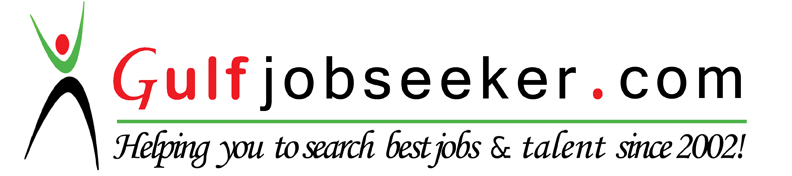 A highly skilled person with a positive outlook and proven technique to grow, I am seeking my next challenge in a rewarding career in my field.Academic QualificationCompleted a Diploma in Business Administration in 2010. Completed A ‘level Secondary School with Uganda Advanced Certificate of Education (UACE) in 2006.Completed O’level Secondary School with Uganda Certificate of Education (UCE) in 2004.